【人本父母學苑─ATC教養班】
教孩子覺察思考與合作8堂課全掌握
孩子都是爸媽的心肝寶貝， 正因如此，爸媽無不用盡心思讓小孩學會規矩、學會自我負責… 以便他能好好長大，成為一個獨立自主的人。但一個人能否改變，不在於你說了多少話，而在於他被啟動了多少內在動力！ATC教養班有人本研發的最新教養秘笈，完整上課完整效果。

A：覺察Awareness，是產生內在動力的重要基礎
T：思考Thinking，是身在各種處境中仍能保有自我並積極超越的重要能力
C：合作Cooperation，是在群體生活中與人和諧相處並發揮集體力量的重要核心

我們安排了教養上最切身的四個議題共8堂課，以人本心理學觀點為基礎，由講師親自帶領進行實作練習，並搭配小組時間。在這8堂課之後爸媽將學會：如何啟發孩子思考、激發動力、傳遞方法；與孩子之間建立新型態的親子關係；親子一起的生活不再充滿催促；以及成為孩子生命中重要而有智慧的親人。【上課形式】實體課+同步線上（使用Cisco Webex Meeting）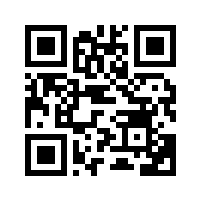 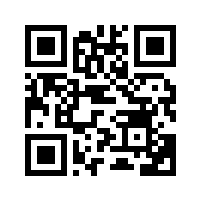 【時間】週二上午09:30 – 12:00 （講師時間2小時，小組時間30分鐘）【費用】全選：5200元／人；單選：以單元為單位，1360元／單元【地點】台北市羅斯福路三段277號7樓（近捷運台電大樓站）財團法人人本教育基金會    2023人本父母成長學苑 春季班報名表  報名傳真：(02)2362-5015  請勾選報名班別                   ATC教養班12EPA1  青少年父母成長工作坊12EPA2       收費經手人：							（此欄由工作人員填寫）日期：				2023人本父母成長學苑春季班 信用卡專用繳費單 ATC教養班12EPA1  青少年父母成長工作坊12EPA2  註：持卡人同意依照信用卡使用約定，一經使用或訂購物品，均應按所示之全部金額，付款予發卡銀行。日期課程講師單元一4/114/18零失分的親子溝通法～三個步驟學仔細陳雅萍人本教育基金會 教育中心主任單元二4/255/2提升孩子的學習興趣與信心─以陪作功課為例江思妤人本教育札記主編曾任人本三重青少年基地館長單元三5/95/16如何教小孩配合─以預告時間為例李慧貞人本教育基金會新竹分會主任單元四5/235/30對孩子發揮影響力而不說教陳伯娟人本資深親職講師姓名性別性別生日      年  月  日身份證號碼手機號碼手機號碼服務機關電話(O)電話(O)傳真電話(H)電話(H)通訊地址郵遞區號(     )郵遞區號(     )郵遞區號(     )郵遞區號(     )郵遞區號(     )郵遞區號(     )郵遞區號(     )通訊地址Email(必填)孩子孩子          位，出生年分別是    年，    年，     年                     位，出生年分別是    年，    年，     年                     位，出生年分別是    年，    年，     年           學歷經歷經歷曾參與的人本父母成長班或其他人本課程：曾參與的人本父母成長班或其他人本課程：曾參與的人本父母成長班或其他人本課程：曾參與的人本父母成長班或其他人本課程：曾參與的人本父母成長班或其他人本課程：曾參與的人本父母成長班或其他人本課程：曾參與的人本父母成長班或其他人本課程：曾參與的人本父母成長班或其他人本課程：請談談您來上課的動機以及您對親子教育的困擾與期許：請談談您來上課的動機以及您對親子教育的困擾與期許：請談談您來上課的動機以及您對親子教育的困擾與期許：請談談您來上課的動機以及您對親子教育的困擾與期許：請談談您來上課的動機以及您對親子教育的困擾與期許：請談談您來上課的動機以及您對親子教育的困擾與期許：請談談您來上課的動機以及您對親子教育的困擾與期許：請談談您來上課的動機以及您對親子教育的困擾與期許：消息來源(可複選)：□收到郵寄簡章 □收到Email □定點放置之簡章：地點						 □快樂父母365粉絲頁  □親友介紹 □人本教育札記 □人本網站 □其他網站			站			版 □其它					 □曾參加人本活動		       消息來源(可複選)：□收到郵寄簡章 □收到Email □定點放置之簡章：地點						 □快樂父母365粉絲頁  □親友介紹 □人本教育札記 □人本網站 □其他網站			站			版 □其它					 □曾參加人本活動		       消息來源(可複選)：□收到郵寄簡章 □收到Email □定點放置之簡章：地點						 □快樂父母365粉絲頁  □親友介紹 □人本教育札記 □人本網站 □其他網站			站			版 □其它					 □曾參加人本活動		       消息來源(可複選)：□收到郵寄簡章 □收到Email □定點放置之簡章：地點						 □快樂父母365粉絲頁  □親友介紹 □人本教育札記 □人本網站 □其他網站			站			版 □其它					 □曾參加人本活動		       消息來源(可複選)：□收到郵寄簡章 □收到Email □定點放置之簡章：地點						 □快樂父母365粉絲頁  □親友介紹 □人本教育札記 □人本網站 □其他網站			站			版 □其它					 □曾參加人本活動		       消息來源(可複選)：□收到郵寄簡章 □收到Email □定點放置之簡章：地點						 □快樂父母365粉絲頁  □親友介紹 □人本教育札記 □人本網站 □其他網站			站			版 □其它					 □曾參加人本活動		       消息來源(可複選)：□收到郵寄簡章 □收到Email □定點放置之簡章：地點						 □快樂父母365粉絲頁  □親友介紹 □人本教育札記 □人本網站 □其他網站			站			版 □其它					 □曾參加人本活動		       消息來源(可複選)：□收到郵寄簡章 □收到Email □定點放置之簡章：地點						 □快樂父母365粉絲頁  □親友介紹 □人本教育札記 □人本網站 □其他網站			站			版 □其它					 □曾參加人本活動		       繳費方式： 信用卡（請填寫下列信用卡繳費單） 現金  劃撥  ATM轉帳劃撥帳號：13385805戶名：財團法人人本教育文教基金會（請務必在通訊欄位填寫上「課程名稱」與「課程代號」）ATM轉帳：聯邦銀行，銀行代碼803；虛擬帳號：10021+參加課程者的身份證字號「後面9碼數字」(英文字母「不用」輸入)，共14碼數字。例如：身份證字號A123456789，則輸入10021123456789參加完整課程可適用之九折優惠方案（擇一適用）：  夫妻同行   持有效的「人本之友」卡  繳費方式： 信用卡（請填寫下列信用卡繳費單） 現金  劃撥  ATM轉帳劃撥帳號：13385805戶名：財團法人人本教育文教基金會（請務必在通訊欄位填寫上「課程名稱」與「課程代號」）ATM轉帳：聯邦銀行，銀行代碼803；虛擬帳號：10021+參加課程者的身份證字號「後面9碼數字」(英文字母「不用」輸入)，共14碼數字。例如：身份證字號A123456789，則輸入10021123456789參加完整課程可適用之九折優惠方案（擇一適用）：  夫妻同行   持有效的「人本之友」卡  繳費方式： 信用卡（請填寫下列信用卡繳費單） 現金  劃撥  ATM轉帳劃撥帳號：13385805戶名：財團法人人本教育文教基金會（請務必在通訊欄位填寫上「課程名稱」與「課程代號」）ATM轉帳：聯邦銀行，銀行代碼803；虛擬帳號：10021+參加課程者的身份證字號「後面9碼數字」(英文字母「不用」輸入)，共14碼數字。例如：身份證字號A123456789，則輸入10021123456789參加完整課程可適用之九折優惠方案（擇一適用）：  夫妻同行   持有效的「人本之友」卡  繳費方式： 信用卡（請填寫下列信用卡繳費單） 現金  劃撥  ATM轉帳劃撥帳號：13385805戶名：財團法人人本教育文教基金會（請務必在通訊欄位填寫上「課程名稱」與「課程代號」）ATM轉帳：聯邦銀行，銀行代碼803；虛擬帳號：10021+參加課程者的身份證字號「後面9碼數字」(英文字母「不用」輸入)，共14碼數字。例如：身份證字號A123456789，則輸入10021123456789參加完整課程可適用之九折優惠方案（擇一適用）：  夫妻同行   持有效的「人本之友」卡  繳費方式： 信用卡（請填寫下列信用卡繳費單） 現金  劃撥  ATM轉帳劃撥帳號：13385805戶名：財團法人人本教育文教基金會（請務必在通訊欄位填寫上「課程名稱」與「課程代號」）ATM轉帳：聯邦銀行，銀行代碼803；虛擬帳號：10021+參加課程者的身份證字號「後面9碼數字」(英文字母「不用」輸入)，共14碼數字。例如：身份證字號A123456789，則輸入10021123456789參加完整課程可適用之九折優惠方案（擇一適用）：  夫妻同行   持有效的「人本之友」卡  繳費方式： 信用卡（請填寫下列信用卡繳費單） 現金  劃撥  ATM轉帳劃撥帳號：13385805戶名：財團法人人本教育文教基金會（請務必在通訊欄位填寫上「課程名稱」與「課程代號」）ATM轉帳：聯邦銀行，銀行代碼803；虛擬帳號：10021+參加課程者的身份證字號「後面9碼數字」(英文字母「不用」輸入)，共14碼數字。例如：身份證字號A123456789，則輸入10021123456789參加完整課程可適用之九折優惠方案（擇一適用）：  夫妻同行   持有效的「人本之友」卡  繳費方式： 信用卡（請填寫下列信用卡繳費單） 現金  劃撥  ATM轉帳劃撥帳號：13385805戶名：財團法人人本教育文教基金會（請務必在通訊欄位填寫上「課程名稱」與「課程代號」）ATM轉帳：聯邦銀行，銀行代碼803；虛擬帳號：10021+參加課程者的身份證字號「後面9碼數字」(英文字母「不用」輸入)，共14碼數字。例如：身份證字號A123456789，則輸入10021123456789參加完整課程可適用之九折優惠方案（擇一適用）：  夫妻同行   持有效的「人本之友」卡  繳費方式： 信用卡（請填寫下列信用卡繳費單） 現金  劃撥  ATM轉帳劃撥帳號：13385805戶名：財團法人人本教育文教基金會（請務必在通訊欄位填寫上「課程名稱」與「課程代號」）ATM轉帳：聯邦銀行，銀行代碼803；虛擬帳號：10021+參加課程者的身份證字號「後面9碼數字」(英文字母「不用」輸入)，共14碼數字。例如：身份證字號A123456789，則輸入10021123456789參加完整課程可適用之九折優惠方案（擇一適用）：  夫妻同行   持有效的「人本之友」卡  本基金會保留視報名人數決定是否開班之權利，如無法開班，報名費全數退還。缺課者除適用下列退費辦法外，不得要求轉至其他班別或保留至以後課程。退費辦法(請詳細閱讀您的權利)：繳費後若因故無法參加，退費辦法如下：◎全程選課第一堂課開始日前8日通知取消，九折退費。第一堂課開始日前7天內通知取消， 八折退費。第二堂課程開始後，恕不退費。◎單堂選課於所選課程日期（不含該日）3天前通知者，九折退費。於所選課程日期（不含該日）之前3天內至課程開始前通知者，八折退費。課程開始後，恕不退費。 信用卡繳費，以信用卡退費(之後帳單上會有負數金額，可抵其他消費刷卡費用) 信用卡以外方式繳費者以匯款方式退費，於要求退費後約一個月內收到。信用卡繳費者，退費至原信用卡帳戶。劃撥、現金或轉帳繳納者，本會本基金會保留視報名人數決定是否開班之權利，如無法開班，報名費全數退還。缺課者除適用下列退費辦法外，不得要求轉至其他班別或保留至以後課程。退費辦法(請詳細閱讀您的權利)：繳費後若因故無法參加，退費辦法如下：◎全程選課第一堂課開始日前8日通知取消，九折退費。第一堂課開始日前7天內通知取消， 八折退費。第二堂課程開始後，恕不退費。◎單堂選課於所選課程日期（不含該日）3天前通知者，九折退費。於所選課程日期（不含該日）之前3天內至課程開始前通知者，八折退費。課程開始後，恕不退費。 信用卡繳費，以信用卡退費(之後帳單上會有負數金額，可抵其他消費刷卡費用) 信用卡以外方式繳費者以匯款方式退費，於要求退費後約一個月內收到。信用卡繳費者，退費至原信用卡帳戶。劃撥、現金或轉帳繳納者，本會本基金會保留視報名人數決定是否開班之權利，如無法開班，報名費全數退還。缺課者除適用下列退費辦法外，不得要求轉至其他班別或保留至以後課程。退費辦法(請詳細閱讀您的權利)：繳費後若因故無法參加，退費辦法如下：◎全程選課第一堂課開始日前8日通知取消，九折退費。第一堂課開始日前7天內通知取消， 八折退費。第二堂課程開始後，恕不退費。◎單堂選課於所選課程日期（不含該日）3天前通知者，九折退費。於所選課程日期（不含該日）之前3天內至課程開始前通知者，八折退費。課程開始後，恕不退費。 信用卡繳費，以信用卡退費(之後帳單上會有負數金額，可抵其他消費刷卡費用) 信用卡以外方式繳費者以匯款方式退費，於要求退費後約一個月內收到。信用卡繳費者，退費至原信用卡帳戶。劃撥、現金或轉帳繳納者，本會本基金會保留視報名人數決定是否開班之權利，如無法開班，報名費全數退還。缺課者除適用下列退費辦法外，不得要求轉至其他班別或保留至以後課程。退費辦法(請詳細閱讀您的權利)：繳費後若因故無法參加，退費辦法如下：◎全程選課第一堂課開始日前8日通知取消，九折退費。第一堂課開始日前7天內通知取消， 八折退費。第二堂課程開始後，恕不退費。◎單堂選課於所選課程日期（不含該日）3天前通知者，九折退費。於所選課程日期（不含該日）之前3天內至課程開始前通知者，八折退費。課程開始後，恕不退費。 信用卡繳費，以信用卡退費(之後帳單上會有負數金額，可抵其他消費刷卡費用) 信用卡以外方式繳費者以匯款方式退費，於要求退費後約一個月內收到。信用卡繳費者，退費至原信用卡帳戶。劃撥、現金或轉帳繳納者，本會本基金會保留視報名人數決定是否開班之權利，如無法開班，報名費全數退還。缺課者除適用下列退費辦法外，不得要求轉至其他班別或保留至以後課程。退費辦法(請詳細閱讀您的權利)：繳費後若因故無法參加，退費辦法如下：◎全程選課第一堂課開始日前8日通知取消，九折退費。第一堂課開始日前7天內通知取消， 八折退費。第二堂課程開始後，恕不退費。◎單堂選課於所選課程日期（不含該日）3天前通知者，九折退費。於所選課程日期（不含該日）之前3天內至課程開始前通知者，八折退費。課程開始後，恕不退費。 信用卡繳費，以信用卡退費(之後帳單上會有負數金額，可抵其他消費刷卡費用) 信用卡以外方式繳費者以匯款方式退費，於要求退費後約一個月內收到。信用卡繳費者，退費至原信用卡帳戶。劃撥、現金或轉帳繳納者，本會本基金會保留視報名人數決定是否開班之權利，如無法開班，報名費全數退還。缺課者除適用下列退費辦法外，不得要求轉至其他班別或保留至以後課程。退費辦法(請詳細閱讀您的權利)：繳費後若因故無法參加，退費辦法如下：◎全程選課第一堂課開始日前8日通知取消，九折退費。第一堂課開始日前7天內通知取消， 八折退費。第二堂課程開始後，恕不退費。◎單堂選課於所選課程日期（不含該日）3天前通知者，九折退費。於所選課程日期（不含該日）之前3天內至課程開始前通知者，八折退費。課程開始後，恕不退費。 信用卡繳費，以信用卡退費(之後帳單上會有負數金額，可抵其他消費刷卡費用) 信用卡以外方式繳費者以匯款方式退費，於要求退費後約一個月內收到。信用卡繳費者，退費至原信用卡帳戶。劃撥、現金或轉帳繳納者，本會本基金會保留視報名人數決定是否開班之權利，如無法開班，報名費全數退還。缺課者除適用下列退費辦法外，不得要求轉至其他班別或保留至以後課程。退費辦法(請詳細閱讀您的權利)：繳費後若因故無法參加，退費辦法如下：◎全程選課第一堂課開始日前8日通知取消，九折退費。第一堂課開始日前7天內通知取消， 八折退費。第二堂課程開始後，恕不退費。◎單堂選課於所選課程日期（不含該日）3天前通知者，九折退費。於所選課程日期（不含該日）之前3天內至課程開始前通知者，八折退費。課程開始後，恕不退費。 信用卡繳費，以信用卡退費(之後帳單上會有負數金額，可抵其他消費刷卡費用) 信用卡以外方式繳費者以匯款方式退費，於要求退費後約一個月內收到。信用卡繳費者，退費至原信用卡帳戶。劃撥、現金或轉帳繳納者，本會本基金會保留視報名人數決定是否開班之權利，如無法開班，報名費全數退還。缺課者除適用下列退費辦法外，不得要求轉至其他班別或保留至以後課程。退費辦法(請詳細閱讀您的權利)：繳費後若因故無法參加，退費辦法如下：◎全程選課第一堂課開始日前8日通知取消，九折退費。第一堂課開始日前7天內通知取消， 八折退費。第二堂課程開始後，恕不退費。◎單堂選課於所選課程日期（不含該日）3天前通知者，九折退費。於所選課程日期（不含該日）之前3天內至課程開始前通知者，八折退費。課程開始後，恕不退費。 信用卡繳費，以信用卡退費(之後帳單上會有負數金額，可抵其他消費刷卡費用) 信用卡以外方式繳費者以匯款方式退費，於要求退費後約一個月內收到。信用卡繳費者，退費至原信用卡帳戶。劃撥、現金或轉帳繳納者，本會持卡人中文姓名持卡人中文姓名持卡人身分證字號持卡人身分證字號信用卡別□聯合信用卡 □VISA □MASTER □JCB  □AE□聯合信用卡 □VISA □MASTER □JCB  □AE□聯合信用卡 □VISA □MASTER □JCB  □AE有效期限有效期限        年     月止        年     月止信用卡號信用卡號                                   背面末3碼________-_______-_______-_______  ______                                   背面末3碼________-_______-_______-_______  ______                                   背面末3碼________-_______-_______-_______  ______授權碼授權碼（消費者本欄免填）商店代號商店代號  01-016-1339-0  01-016-1339-0  01-016-1339-0消費金額消費金額持卡人簽名持卡人簽名                     (與信用卡簽名一致)                     (與信用卡簽名一致)                     (與信用卡簽名一致)消費金額消費金額